ČESKÁ REPUBLIKA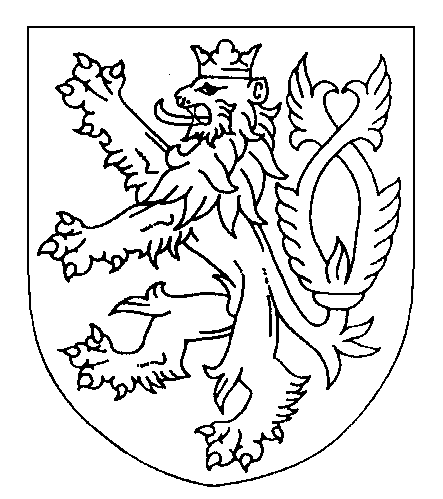 ROZSUDEKJMÉNEM REPUBLIKYKrajský soud v Brně, pobočka ve Zlíně, rozhodl ve veřejném zasedání konání dne 1. listopadu 2022 v senátě složeném z předsedkyně senátu JUDr. I. Š. a přísedících Ing. P. K. a A. K,takto:Podle § 314r odst. 4 trestního řádu se schvaluje dohoda o vině a trestu sjednaná ve Zlíně dne 31. srpna 2022 mezi státní zástupkyní Krajského státního zastupitelství v Brně, pobočky ve Zlíně JUDr. P. N. a obviněnými M. D., narozen XXXXX a XXXXX, IČO: XXXXX, zastoupenou zmocněnkyní L. D., narozena XXXXX, č. j. 3 KZV 31/2022-17 v následujícím znění:obviněný M. D., narozen XXXXX ve XXXXX, jednatel společnosti XXXXX, bytem XXXXX, aobviněná XXXXX, IČO: XXXXX, se sídlem XXXXX,uznávají se vinnými, žeobviněný M. D. jako jednatel společnosti XXXXX, IČO: XXXXX, se sídlem XXXXX:v době od 31. 3. 2019 do 10. 10. 2020 přijal do účetnictví společnosti účetní doklady v celkové hodnotě 1 210 000 Kč (vč. DPH), které měl vystavit A. F., nar. XXXXX, ve spolupráci s J. H., nar. XXXXX, jejichž trestní stíhání dosud nebylo ukončeno, jménem společnosti XXXXX, IČO: XXXXX, se sídlem XXXXX, takto:v době od 18. 5. 2019 do 19. 11. 2019 přijal do účetnictví společnosti účetní doklady v celkové hodnotě 757 462 Kč (vč. DPH), které měl vystavit R. K., nar. XXXXX, jehož trestní stíhání dosud nebylo ukončeno, jménem společnosti XXXXX s.r.o., IČO: XXXXX, se sídlem XXXXX, takto: a takto učinil přesto, že věděl, že shora pod písmeny a) a b) uvedené fakturace slouží pouze k neoprávněnému snížení daňové povinnosti společnosti XXXXX a nikoli k její ekonomické činnosti a že za tato plnění poskytnuté finanční prostředky mu budou v podstatné části v hotovosti vráceny, v rozporu s § 72 zákona č. 235/2004 Sb., o dani z přidané hodnoty, v platném znění, zahrnul tyto účetní doklady (či je nechal zahrnout) do přiznání k dani z přidané hodnoty společnosti XXXXX za zdaňovací období měsíců března 2019 až října 2020, podaných u Finančního úřadu pro Zlínský kraj, Územní pracoviště ve Zlíně v době od 21. 4. 2019 do 23. 11. 2020,v důsledku čehož neoprávněně uplatněnými nároky na odpočet daně z přidané hodnoty způsobil České republice škodu v celkové výši 341 460 Kč, obviněná XXXXX jednáním svého jednatele M. D. v rámci své činnosti a ve snaze o majetkový prospěch spočívající v daňovém zvýhodnění: v době od 31. 3. 2019 do 10. 10. 2020 přijala do svého účetnictví účetní doklady v celkové hodnotě 1 210 000 Kč (vč. DPH), které měl vystavit A. F., nar. XXXXX, ve spolupráci s J. H., nar. XXXXX, jejichž trestní stíhání dosud nebylo ukončeno, jménem společnosti XXXXX, IČO: XXXXX, se sídlem XXXXX, tak, jak je specifikováno shora v bodě 1.a), v době od 18. 5. 2019 do 19. 11. 2019 přijala do svého účetnictví účetní doklady v celkové hodnotě 757 462 Kč (vč. DPH), které měl vystavit R. K., nar. XXXXX, jehož trestní stíhání dosud nebylo ukončeno, jménem společnosti XXXXX, IČO: XXXXX, se sídlem XXXXX, tak, jak je specifikováno shora v bodě 1.b)a takto učinila přesto, že uvedené fakturace sloužily pouze k neoprávněnému snížení její daňové povinnosti a nikoli k její ekonomické činnosti a že za tato plnění poskytnuté finanční prostředky byly jejímu jednateli M. D. v podstatné části v hotovosti vráceny, v rozporu s § 72 zákona č. 235/2004 Sb., o dani z přidané hodnoty, v platném znění, zahrnula tyto účetní doklady do přiznání k dani z přidané hodnoty za zdaňovací období měsíců března 2019 až října 2020, podaných u Finančního úřadu pro Zlínský kraj, Územní pracoviště ve Zlíně v době od 21. 4. 2019 do 23. 11. 2020,v důsledku čehož neoprávněně uplatněnými nároky na odpočet daně z přidané hodnoty způsobila České republice škodu v celkové výši 341 460 Kč, tedyobviněný M. D. pod bodem I. 1)úmyslným společným jednáním více osob ve větším rozsahu zkrátil daň a spáchal takový čin nejméně se dvěma osobami,obviněná XXXXX pod bodem I. 2)úmyslným společným jednáním více osob ve větším rozsahu zkrátila daň a spáchala takový čin nejméně se dvěma osobami,čímž spáchaliobviněný M. D. jednáním popsaným pod bodem I. 1)zločin zkrácení daně, poplatku a podobné povinné platby podle § 240 odst. 1, odst. 2 písm. a) trestního zákoníku ve spolupachatelství podle § 23 trestního zákoníku,obviněná XXXXX jednáním popsaným pod bodem I. 2)zločin zkrácení daně, poplatku a podobné povinné platby podle § 240 odst. 1, odst. 2 písm. a) trestního zákoníku ve spolupachatelství podle § 23 trestního zákoníkua odsuzují seobviněný M. D.podle § 240 odst. 2 trestního zákoníku za použití § 67 odst. 1, odst. 3 trestního zákoníku, § 68 odst. 1, odst. 2 trestního zákoníku k peněžitému trestu ve výměře 120 (jedno sto dvacet) denních sazeb činících 1 000 (jeden tisíc) Kč, tj. celkem 120 000 (jedno sto dvacet tisíc) Kč.Obviněná XXXXX podle § 18 odst. 1, odst. 2 zákona č. 418/2011 Sb., o trestní odpovědnosti právnických osob a řízení proti nim, a podle § 68 odst. 1 trestního zákoníku k peněžitému trestu ve výměře 60 (šedesát) denních sazeb činících 2 000 (dva tisíce) Kč, tj. celkem 120 000 (jedno sto dvacet tisíc) Kč.Odůvodnění:Podle § 129 odst. 2 trestního řádu tento rozsudek neobsahuje odůvodnění, neboť se obvinění a státní zástupkyně po jeho vyhlášení ve veřejném zasedání vzdali práva odvolání, obviněný D. i za osoby uvedené v § 247 odst. 2 trestního řádu, a prohlásili, že netrvají na písemném vyhotovení odůvodnění.Poučení:Podle § 245 odst. 1 trestního řádu proti rozsudku, kterým soud schválil dohodu o vině a trestu, lze podat odvolání pouze v případě, že takový rozsudek není v souladu s dohodou o vině a trestu, jejíchž schválení státní zástupce soudu navrhl. Proti rozsudku, kterým soud schválil dohodu o vině a trestu, může poškozený, který uplatnil nárok na náhradu škody nebo nemajetkové újmy nebo na vydání bezdůvodného obohacení, podat odvolání pro nesprávnost výroku o náhradě škody nebo nemajetkové újmy v penězích nebo o vydání bezdůvodného obohacení, ledaže v dohodě o vině a trestu souhlasil s rozsahem a způsobem náhrady škody nebo nemajetkové újmy nebo vydáním bezdůvodného obohacení a tato dohoda byla soudem schválena v podobě, s níž souhlasil. Odvolání je možné podat do 8 dnů ode dne jeho doručení k Vrchnímu soudu v Olomouci, prostřednictvím Krajského soudu v Brně, pobočka ve Zlíně. Odvolání musí být odůvodněno tak, aby bylo patrno, ve kterých výrocích je rozsudek napadán, jaké vady jsou vytýkány rozsudku nebo řízení, které rozsudku předcházelo. Jestliže odvolání nesplňuje náležitosti obsahu odvolání, může být odvolacím soudem odmítnuto. Zlín 1. listopadu 2022JUDr. I. Š., v. r. předsedkyně senátuToto rozhodnutí ze dne 1. 11. 2022, č. j. 68 T 12/2022-417 nabylo právní moci a vykonatelnosti dne 1. 11. 2022.DodavatelDaňový dokladDUZPZáklad daněDPHXXXXX201901731.03.201950 000,00 Kč10 500,00 KčXXXXX201902413.04.2019100 000,00 Kč21 000,00 KčXXXXX201903618.05.201950 000,00 Kč10 500,00 KčXXXXX201904615.06.201950 000,00 Kč10 500,00 KčXXXXX201906127.07.201950 000,00 Kč10 500,00 KčXXXXX201906718.08.201950 000,00 Kč10 500,00 KčXXXXX201907407.09.201950 000,00 Kč10 500,00 KčXXXXX201908626.10.201950 000,00 Kč10 500,00 KčXXXXX201911028.12.201950 000,00 Kč10 500,00 KčXXXXX202000925.01.202050 000,00 Kč10 500,00 KčXXXXX202001702.02.202050 000,00 Kč10 500,00 KčXXXXX202002830.03.202050 000,00 Kč10 500,00 KčXXXXX202003418.04.202050 000,00 Kč10 500,00 KčXXXXX202006113.06.2020100 000,00 Kč21 000,00 KčXXXXX202006625.07.202050 000,00 Kč10 500,00 KčXXXXX202007609.08.202050 000,00 Kč10 500,00 KčXXXXX202009428.09.202050 000,00 Kč10 500,00 KčXXXXX202010410.10.202050 000,00 Kč10 500,00 Kčcelkem1 000 000,00 Kč 000 KčDodavatelDaňový dokladDUZP Základ daně  DPH XXXXXX201907018.05.2019     61 744,63 Kč      12 966,37 Kč XXXXX201908503.06.2019     75 509,09 Kč      15 856,91 Kč XXXXX201911030.07.2019     94 604,13 Kč      19 866,87 Kč XXXXX201912731.08.2019     53 932,23 Kč      11 325,77 Kč XXXXX201913830.09.2019     69 120,66 Kč      14 515,34 Kč XXXXX201914001.10.2019     56 848,76 Kč      11 938,24 Kč XXXXX201915304.11.2019   105 402,48 Kč      22 134,52 Kč XXXXX201915419.11.2019   108 839,67 Kč      22 856,33 Kč celkem:   626 001,65 Kč    131 460,35 Kč 